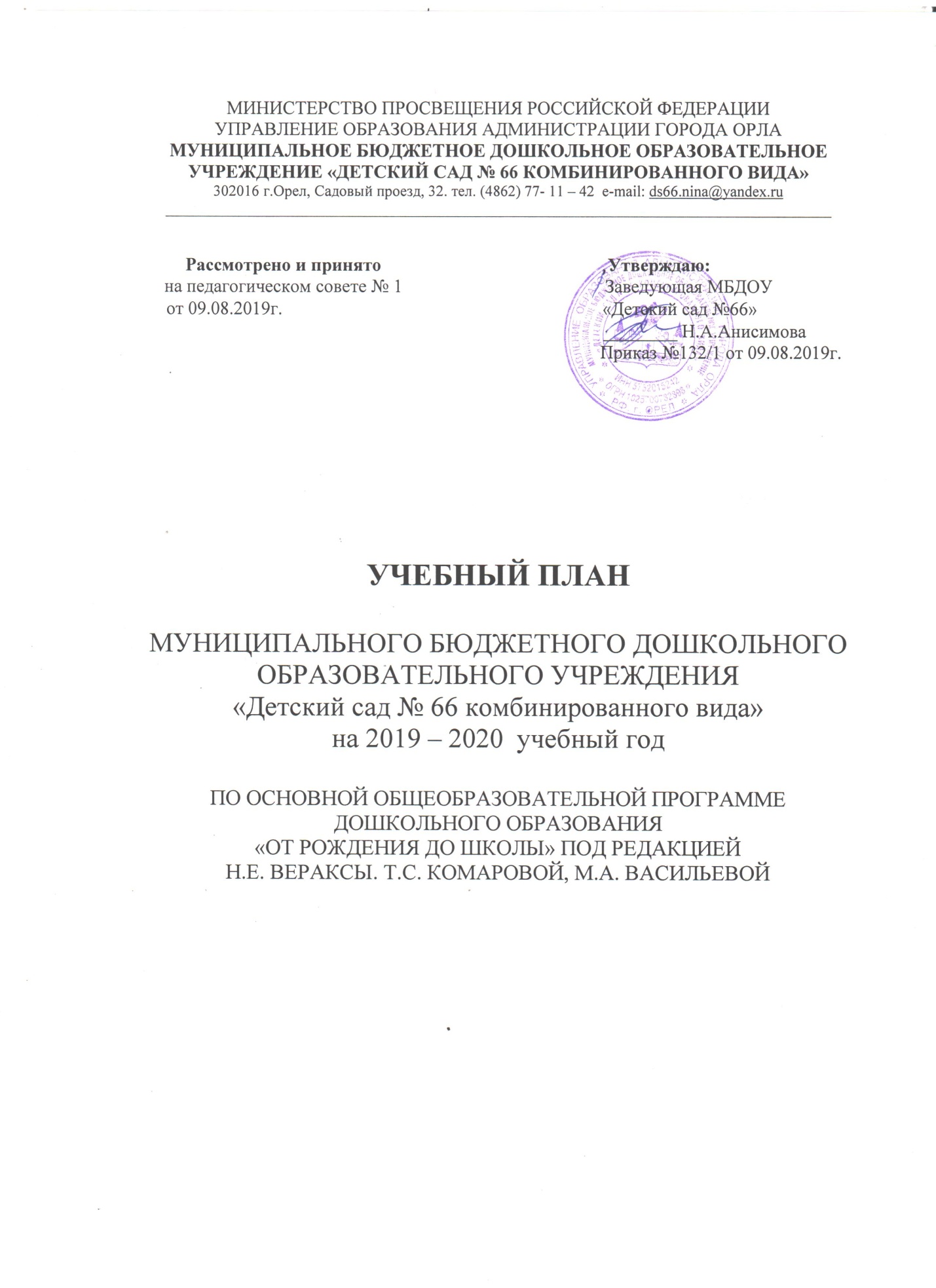 1 младшая, 2 младшая группы  Средняя, старшая, подготовительная   группыНа основе примерной адаптированной программе коррекционно-развивающей работы в группе компенсирующей направленности ДОО для детей с тяжелыми нарушениями речи (общим недоразвитием речи) с 3 до 7 лет (в соответствии с ФГОС ДО),  Нищевой Н.В.Программы дошкольных образовательных учреждений компенсирующего вида для детей с нарушениями речи. Филичевой Т.Б., Чиркиной Г.В.Группы компенсирующей направленности (старшая, подготовительная)РЕЖИМ ДНЯ В 1 МЛАДШЕЙ ГРУППЕРЕЖИМ ДНЯ ВО 2 МЛАДШЕЙ ГРУППЕРЕЖИМ ДНЯ В СРЕДНЕЙ ГРУППЕРЕЖИМ ДНЯ В СТАРШЕЙ ЛОГОПЕДИЧЕСКОЙ ГРУППЕРЕЖИМ ДНЯ В ПОДГОТОВИТЕЛЬНОЙ К ШКОЛЕ ЛОГОПЕДИЧЕСКОЙ  ГРУППЕРЕЖИМ ДНЯ В СТАРШЕЙ-ПОДГОТОВИТЕЛЬНОЙ  К ШКОЛЕ ГРУППЕРАСПИСАНИЕНЕПОСРЕДСТВЕННО ОБРАЗОВАТЕЛЬНОЙ ДЕЯТЕЛЬНОСТИВ ПЕРВОЙ  МЛАДШЕЙ   ГРУППЕ  ( по подгруппам)РАСПИСАНИЕ НЕПОСРЕДСТВЕННО ОБРАЗОВАТЕЛЬНОЙ ДЕЯТЕЛЬНОСТИ ВО ВТОРОЙ МЛАДШЕЙ ГРУППЕРАСПИСАНИЕ НЕПОСРЕДСТВЕННО ОБРАЗОВАТЕЛЬНОЙ ДЕЯТЕЛЬНОСТИ  В СРЕДНЕЙ  ГРУППЕРАСПИСАНИЕ НЕПОСРЕДСТВЕННО ОБРАЗОВАТЕЛЬНОЙ ДЕЯТЕЛЬНОСТИ В СТАРШЕЙ ЛОГОПЕДИЧЕСКОЙ ГРУППЕРАСПИСАНИЕ НЕПОСРЕДСТВЕННО ОБРАЗОВАТЕЛЬНОЙ ДЕЯТЕЛЬНОСТИ В ПОДГОТОВИТЕЛЬНОЙ К ШКОЛЕ ЛОГОПЕДИЧЕСКОЙ ГРУППЕРАСПИСАНИЕ НЕПОСРЕДСТВЕННО ОБРАЗОВАТЕЛЬНОЙ ДЕЯТЕЛЬНОСТИ В СТАРШЕЙ-ПОДГОТОВИТЕЛЬНОЙ К ШКОЛЕ ГРУППЕ№ п/пОБРАЗОВАТЕЛЬНЫЕ ОБЛАСТИВИДЫнепосредственно образовательной деятельности1-я младшая группа2-я младшая группа№ п/пОБРАЗОВАТЕЛЬНЫЕ ОБЛАСТИВИДЫнепосредственно образовательной деятельности2-3 года3-4 года№ п/пОБРАЗОВАТЕЛЬНЫЕ ОБЛАСТИВИДЫнепосредственно образовательной деятельностиколичество занятий в неделюколичество занятий в неделюI.Инвариантная часть (обязательная)Инвариантная часть (обязательная)Инвариантная часть (обязательная)Инвариантная часть (обязательная)1.1.ПОЗНАВАТЕЛЬНОЕ РАЗВИТИЕПОЗНАВАТЕЛЬНОЕ РАЗВИТИЕПОЗНАВАТЕЛЬНОЕ РАЗВИТИЕПОЗНАВАТЕЛЬНОЕ РАЗВИТИЕПознавательное развитие (тематические модули «ФЭМП», «Развитие познавательно-исследовательской деятельности», «Ознакомление с окружающим миром»,«Ознакомление с социальным миром», «Ознакомление с миром природы»)- формирование элементарных математических представлений-1Познавательное развитие (тематические модули «ФЭМП», «Развитие познавательно-исследовательской деятельности», «Ознакомление с окружающим миром»,«Ознакомление с социальным миром», «Ознакомление с миром природы»)- сенсорные игры- ознакомление с окружающим миром111.2.РЕЧЕВОЕ РАЗВИТИЕРЕЧЕВОЕ РАЗВИТИЕРЕЧЕВОЕ РАЗВИТИЕРЕЧЕВОЕ РАЗВИТИЕРечевое развитие (тематические модули «Развитие речи», «Приобщение к художественной литературе»)- развитие речи11Речевое развитие (тематические модули «Развитие речи», «Приобщение к художественной литературе»)- ознакомление с художественной литературой111.3.СОЦИАЛЬНО-КОММУНИКАТИВНОЕ РАЗВИТИЕСОЦИАЛЬНО-КОММУНИКАТИВНОЕ РАЗВИТИЕСОЦИАЛЬНО-КОММУНИКАТИВНОЕ РАЗВИТИЕСОЦИАЛЬНО-КОММУНИКАТИВНОЕ РАЗВИТИЕСоциально-коммуникативноеразвитие(тематические модули «Труд»,«Безопасность»,«Социализация»)- формирование основ безопасности собственной жизнедеятельности и экологического сознания--1.4.ХУДОЖЕСТВЕННО-ЭСТЕТИЧЕСКОЕ РАЗВИТИЕХУДОЖЕСТВЕННО-ЭСТЕТИЧЕСКОЕ РАЗВИТИЕХУДОЖЕСТВЕННО-ЭСТЕТИЧЕСКОЕ РАЗВИТИЕХУДОЖЕСТВЕННО-ЭСТЕТИЧЕСКОЕ РАЗВИТИЕХудожественно- эстетическое развитие(тематические модули «Музыка», «Художественное творчество»)- музыка22Художественно- эстетическое развитие(тематические модули «Музыка», «Художественное творчество»)- рисование11Художественно- эстетическое развитие(тематические модули «Музыка», «Художественное творчество»)- лепка- аппликация111.5.ФИЗИЧЕСКОЕ РАЗВИТИЕФИЗИЧЕСКОЕ РАЗВИТИЕФИЗИЧЕСКОЕ РАЗВИТИЕФИЗИЧЕСКОЕ РАЗВИТИЕФизическое развитие (тематические модули «Здоровье», «Физическая культура») физическая культура23ИТОГОИТОГОИТОГО911№ н/пОБРАЗОВАТЕЛЬНЫЕ ОБЛАСТИВИДЫорганизованной образовательной деятельностисредняя группастаршая группаПОДГОТОВгруппа№ н/пОБРАЗОВАТЕЛЬНЫЕ ОБЛАСТИВИДЫорганизованной образовательной деятельности4-5лет5-6лет6-7 лет№ н/пОБРАЗОВАТЕЛЬНЫЕ ОБЛАСТИВИДЫорганизованной образовательной деятельностиколичество занятий в неделюколичество занятий в неделюколичество занятий в неделю1.Инвариантная часть (обязательная)Инвариантная часть (обязательная)Инвариантная часть (обязательная)Инвариантная часть (обязательная)1.1.ПОЗНАВАТЕЛЬНОЕ РАЗВИТИЕПОЗНАВАТЕЛЬНОЕ РАЗВИТИЕПОЗНАВАТЕЛЬНОЕ РАЗВИТИЕПОЗНАВАТЕЛЬНОЕ РАЗВИТИЕПознавательное развитие(тематические модули «ФЭМП», «Развитие познавательно-исследовательской деятельности», «Ознакомление с окружающим миром». «Ознакомление с социальным миром», «Ознакомление с миром природы»)- формирование элементарных математических представлений112Познавательное развитие(тематические модули «ФЭМП», «Развитие познавательно-исследовательской деятельности», «Ознакомление с окружающим миром». «Ознакомление с социальным миром», «Ознакомление с миром природы»)- ознакомление с окружающим миром1111.2.РЕЧЕВОЕ РАЗВИТИЕРЕЧЕВОЕ РАЗВИТИЕРЕЧЕВОЕ РАЗВИТИЕРЕЧЕВОЕ РАЗВИТИЕРечевое развитие(тематические модули «Развитие речи», «Приобщение к художественной литературе»)- развитие речи- ознакомление с художественной литературой122Речевое развитие(тематические модули «Развитие речи», «Приобщение к художественной литературе»)- развитие речи- ознакомление с художественной литературой1221.3.СОЦИАЛЬНО-ЛИЧНОСТНОЕ НАПРАВЛЕНИЕСОЦИАЛЬНО-ЛИЧНОСТНОЕ НАПРАВЛЕНИЕСОЦИАЛЬНО-ЛИЧНОСТНОЕ НАПРАВЛЕНИЕСОЦИАЛЬНО-ЛИЧНОСТНОЕ НАПРАВЛЕНИЕСОЦИАЛЬНО-ЛИЧНОСТНОЕ НАПРАВЛЕНИЕСоциально-коммуникативное развитие(тематические модули «Труд»,«Безопасность»,«Социализация»)- ОБЖ  и формированиеэкологическогосознанияэкологическогосознания1111.4.ХУДОЖЕСТВЕННО-ЭСТЕТИЧЕСКОЕ РАЗВИТИЕХУДОЖЕСТВЕННО-ЭСТЕТИЧЕСКОЕ РАЗВИТИЕХУДОЖЕСТВЕННО-ЭСТЕТИЧЕСКОЕ РАЗВИТИЕХУДОЖЕСТВЕННО-ЭСТЕТИЧЕСКОЕ РАЗВИТИЕХудожественно-эстетическое развитие(тематические модули «Музыка», «Художественное творчество»)- музыка222Художественно-эстетическое развитие(тематические модули «Музыка», «Художественное творчество»)- рисование- лепка- аппликация111111111.5.ФИЗИЧЕСКОЕ  РАЗВИТИЕФИЗИЧЕСКОЕ  РАЗВИТИЕФИЗИЧЕСКОЕ  РАЗВИТИЕФИЗИЧЕСКОЕ  РАЗВИТИЕФизическое развитие(тематические модули «Здоровье», «Физическая культура»)- физическая культура333ИТОГОИТОГОИТОГО1113142.Вариативная часть (модульная)Вариативная часть (модульная)Вариативная часть (модульная)Вариативная часть (модульная)2.1. Спортивная секция1112.2.Подготовка к школе (развитие речи)1112.3.Кружок художественно-эстетической направленности111ИТОГОИТОГОИТОГО141617 Виды ООДКоличество занятий в неделюКоличество занятий в неделюКоличество занятий в неделюКоличество занятий в неделюКоличество занятий в неделюКоличество занятий в неделюСтаршая группаСтаршая группаСтаршая группаПодготовительная группаПодготовительная группаПодготовительная группаПериоды обученияПериоды обученияПериоды обученияПериоды обученияПериоды обученияПериоды обучения1231231.Инвариантная часть (обязательная)Инвариантная часть (обязательная)Инвариантная часть (обязательная)Инвариантная часть (обязательная)Инвариантная часть (обязательная)Инвариантная часть (обязательная)Инвариантная часть (обязательная)1.1.Физическая культура в помещенииФизическая культура на воздухе2 12 12 12 12 12 11.2Ознакомление с окружающим миром0,750,750,750,750,750,751.3.ФЭМП11I1111.4ОБЖ и формирование экологического сознания0,250,250,250,250,250,251.5Развитие речи логопедическое1 31 41 41 51 5151.6Художественное творчествоРисование111111Лепка0,50,50,50.50,50,5Аппликация/ прикладное творчество0.50.50.50.50.50.51.7Музыка222222Итого:1314141515152.Вариативная часть (модульная)Вариативная часть (модульная)Вариативная часть (модульная)Вариативная часть (модульная)Вариативная часть (модульная)Вариативная часть (модульная)Вариативная часть (модульная)2.1 Спортивная секция1111112.2 Кружок художественно-эстетической направленности111111Итого:151616171717Прием детей, самостоятельная деятельность7.00 – 8.20Утренняя гимнастика8.20-8.25Подготовка к завтраку, завтрак8.25 – 9.00Самостоятельная деятельность9.00 – 9.10Организованная образовательная деятельность (по подгруппам)      9.10 - 9.20      9.30 – 9.40Второй завтрак9.40 –10.00 Подготовка к прогулке, прогулка10.00- 11.10Возвращение с прогулки, подготовка к обеду1 1.10 – 11.30Обед11.30 – 12.00 Подготовка ко сну. Дневной сон12.00 – 15.00Постепенный подъем, самостоятельная деятельность 15.00 – 15.20Полдник 15.20 – 15.35 Организованная образовательная деятельность (по подгруппам)15.35 - 15.4515.55 – 16.05Самостоятельная деятельность16.05 – 16.35Подготовка к ужину Ужин 16.35 – 17.00Прогулка, уход домой17.00 – 19.00Прием детей, самостоятельная деятельность, 7.00 – 8.20Утренняя гимнастика8.20 – 8.25Подготовка к завтраку, завтрак8.25 – 9.00Самостоятельная деятельность,подготовка к занятиям9.00 – 9.10Организованная  образовательная деятельность9.10 – 9.259.35 – 9.50Второй завтрак10.00 – 10.10Подготовка к прогулке, прогулка 10.10 - 11.20Возвращение с прогулки, подготовка к обеду11.20 – 11.35Обед11.35 – 12.00Подготовка ко сну. Дневной сон.12.00 – 15.00Постепенный подъем, воздушные, водные процедуры, самостоятельная деятельность 15.00 – 15.15Полдник 15.15 – 15.30Организованная  образовательная деятельность15.30 – 15.45Самостоятельная деятельность, игры15.45 - 16.30Подготовка к ужину. Ужин 16.30 – 17.00Подготовка к прогулке, прогулка, уход домой17.00 – 19.00Прием детей, самостоятельная деятельность7.00 – 8.15Утренняя гимнастика8.15 – 8.25Подготовка к завтраку, завтрак8.25 – 9.00Самостоятельная деятельность, подготовка к занятиям9.00 – 9.10Организованная  образовательная  деятельность9.10 – 10.15Второй завтрак10.15 – 10.25Подготовка к прогулке, прогулка (игры, наблюдения, труд)    10.25 – 11.45Возвращение с прогулки, подготовка к обеду11.45 – 12.05Обед12.05 – 12.30 Подготовка ко сну. Дневной сон 12.30 – 15.00Постепенный подъем, закаливающие процедуры, самостоятельная деятельность 15.00 – 15.20Полдник 15.20 – 15.35Самостоятельная и художественная деятельность, игры15.35 – 16.30Подготовка к ужину. Ужин 16.30 – 17.00Подготовка к прогулке, прогулка, уход домой 17.00 – 19.00Прием детей, самостоятельная деятельность7.00 – 8.15Утренняя гимнастика8.15 – 8.25Подготовка к завтраку, завтрак8.25 – 9.00Самостоятельная деятельность, подготовка занятиям9.00 – 9.10Организованная  образовательная деятельность9.10 – 9.359.45 - 10.1010.20 – 10.45Второй завтрак10.10 – 10.20Игры, подготовка к прогулке, прогулка10.45 – 12.20Возвращение с прогулки, самостоятельная деятельность12.20 – 12.40Подготовка к обеду, обед12.40 – 13.00Подготовка ко сну, дневной сон13.00 – 15.00Постепенный подъем, закаливающие процедуры, самостоятельная деятельность 15.00 – 15.20Полдник 15.20 – 15.40Организованная образовательная деятельность (коррекционная)15.40 – 16.05Самостоятельная и художественная деятельность, игры. Чтение художественной литературы. Подготовка к ужину. 16.10 – 16.40Ужин 16.40 – 17.00Подготовка к прогулке, прогулка, уход домой17.00 – 19.00Прием детей, самостоятельная деятельность 7.00 – 8.15Утренняя гимнастика8.15 – 8.25Подготовка к завтраку, завтрак8.25 – 8.55Самостоятельная  деятельность, подготовка к занятиям8.55 – 9.05Организованная  образовательная  деятельность9.05 – 9.359.45 – 10.1510.25 – 10.55Второй завтрак 10.15 – 10.25Подготовка к прогулке, прогулка10.55 – 12.20Возвращение с прогулки12.20 – 12.40Подготовка к обеду, обед12.40 – 13.00Подготовка ко сну, дневной сон13.00 – 15.00Постепенный подъем, закаливающие процедуры, самостоятельная деятельность 15.00 – 15.20Полдник 15.20 – 15.35Самостоятельная и художественная деятельность, игры. Чтение художественной литературы.15.35 – 16.00Организованная  образовательная  деятельность (коррекционная).16.00 – 16.30Подготовка к ужину. Ужин.16.30 – 17.00Подготовка к прогулке, прогулка, уход домой17.00 – 19.00Прием детей, самостоятельная деятельность   7.00 – 8.15Утренняя гимнастика8.15 – 8.25Подготовка к завтраку, завтрак8.25 – 8.55Самостоятельная деятельность,подготовка к занятиям8.55 – 9.05Организованная  образовательная деятельность 9.05 – 9.359.45 – 10.1510.25 – 10.55Второй завтрак.10.15 -10.25       Игры, подготовка к прогулке, прогулка10.55 – 12.20Возвращение с прогулки, самостоятельная деятельность, игры.12.20 – 12.40Подготовка к обеду, обед12.40 – 13.00Подготовка ко сну, дневной сон13.00 – 15.00Постепенный подъем, закаливающие процедуры, самостоятельная деятельность 15.00 – 15.20Полдник 15.20 – 15.35Самостоятельная и художественная деятельность, игры. 15.35 – 16.20Чтение художественной литературы.16.20 – 16.40Подготовка к ужину, ужин.16.40 – 17.00Подготовка к прогулке, прогулка, уход домой17.00 – 19.00Дни неделиРежимЗанятияПонедельник9.10 - 9.209.30 – 9.40РисованиеПонедельник9.50 – 10.1010.10 - 10.20Музыкальное Вторник 9.10 - 9.209.30 – 9.40Физическая культураВторник15.35 - 15.4515.55 - 16.05  Развитие речиСреда9.10 - 9.209.30 – 9.40 ЛепкаСреда15.30 - 15.4515.55 - 16.05    Музыкальное Четверг  9.10 - 9.20 9.30 – 9.40 Физическая культураЧетверг15.35 - 15.4515.55 - 16.05          Ознакомление с окружающим Пятница  9.10 - 9.20 9.30 – 9.40Развитие речиПятница10.15 – 10.2510.35 – 10.45     Физическая культура(на воздухе) ЧТЕНИЕ ХУДОЖЕСТВЕННОЙ ЛИТЕРАТУРЫ –ЕЖЕДНЕВНОЧТЕНИЕ ХУДОЖЕСТВЕННОЙ ЛИТЕРАТУРЫ –ЕЖЕДНЕВНОЧТЕНИЕ ХУДОЖЕСТВЕННОЙ ЛИТЕРАТУРЫ –ЕЖЕДНЕВНОДни неделиРежим1-е занятие2-е занятиеПонедельник9.05-9.209.30- 9.45ФизическаякультураФормирование  целостной картины мира, расширение кругозораПонедельник                    Чтение художественной литературы                    Чтение художественной литературы                    Чтение художественной литературыВторник9.10-9.25 15.30-15.45Рисование                    МузыкальноеВторникЧтение художественной литературыЧтение художественной литературыЧтение художественной литературыСреда9.10-9.2510.10-10.25   Формирование  элементарных математическихпредставленийЗанятие физической культурой на прогулкеСредаЧтение художественной литературыЧтение художественной литературыЧтение художественной литературыЧетверг9.10-9.2515.30-15.45Коммуникация МузыкальноеЧетвергЧтение художественной литературыЧтение художественной литературыЧтение художественной литературыПятница9.00-9.159.25- 9.40Физическая культураЛепка,аппликация(через неделю )ПятницаЧтение художественной литературыЧтение художественной литературыЧтение художественной литературыДни неделиРежим1-е занятие2-е занятиеПонедельник9.00 - 9.209.30 - 9.50Формирование элементарных математических представлений   Физическая культураПонедельникЧтение художественной литературыЧтение художественной литературыЧтение художественной литературыВторник9.10 - 9.309.40 - 10.00 Формирование целостной картины мира, расширение кругозора.МузыкальноеВторникЧтение художественной литературыЧтение художественной литературыЧтение художественной литературыСреда9.10 - 9.309.55 - 10.15  Художественноетворчество.РисованиеМузыкальноеСредаЧтение художественной литературы Чтение художественной литературы Чтение художественной литературы Четверг9.10 - 9.3010.25 – 10.45КоммуникацияФизическая культура на прогулкеЧетвергЧтение художественной литературыЧтение художественной литературыЧтение художественной литературыПятница9.20 - 9.409.50 -10.10  Физическая культура        Познавательно- исследовательская  и продуктивная  (конструктивная) деятельность;аппликация, лепка)(через неделю)ПятницаЧтение художественной литературыЧтение художественной литературыЧтение художественной литературыДни недели1-е занятие9.15-9.402-е занятие9.50-10.153-е занятие10.25-10.50ПонедельникРисованиеФизическая культура  КоммуникацияПонедельникГрафика                         Чтение художественной литературыГрафика                         Чтение художественной литературыГрафика                         Чтение художественной литературы15.40-16.05Графика                         Чтение художественной литературыГрафика                         Чтение художественной литературыГрафика                         Чтение художественной литературыВторникЛогопедическоеФормирование элементарных математических представлений Музыка 15.40-16.05Коррекция Коррекция Коррекция СредаФизическая культура  Логопедическое Формирование целостной картины мира         Коррекция             Чтение художественной литературы         Коррекция             Чтение художественной литературы         Коррекция             Чтение художественной литературыЧетверг ЛогопедическоеМузыка  Продуктивная (конструктивная) и познавательно-исследовательская деятельность.15.40-16.05Коррекция                        Чтение художественной литературыКоррекция                        Чтение художественной литературыКоррекция                        Чтение художественной литературыПятница КоммуникацияФизическая культура Лепка, аппликация  (1раз в две недели)15.40-16.05                      Чтение художественной литературы                    Чтение художественной литературы                    Чтение художественной литературыДни недели1-е занятие9.05 -9.352-е занятие9.45 – 10.153-е занятие10.25 -10.55ПонедельникКоммуникацияЛогопедическое   Физическая культура(на воздухе)  15.40-16.15Коррекционная работаКоррекционная работаКоррекционная работаВторникФизическая культураФормирование элементарных математических представленийПознавательно-исследовательская и конструктивная деятельность15.30-16.00Логопедическая деятельностьЛогопедическая деятельностьЛогопедическая деятельностьСредаФормирование элементарных математических представлений Логопедическое  Музыкальное 15.30 – 16.00Коррекционная работа Коррекционная работа Коррекционная работа ЧетвергФизическая культура   Печатание Формирование целостной картины мира 15.30-16.00Чтение художественной литературы Чтение художественной литературы Чтение художественной литературы ПятницаКоммуникацияЛогопедическоеМузыкальное15.40-16.10Лепка, рисование, аппликацияЛепка, рисование, аппликацияЛепка, рисование, аппликацияДни неделиРежим1-е занятие9.05-9.35 2-е занятие9.45 – 10.153-е занятие10.25 -10.55ПонедельникФормирование целостной картины мира.РисованиеФизическая культураПонедельникЧтение художественной литературыЧтение художественной литературыЧтение художественной литературыВторникФормирование элементарных математических представлений КонструированиеЛепка10.55 -11.25МузыкальноеВторникЧтение художественной литературыЧтение художественной литературыЧтение художественной литературыСредаКоммуникацияАппликацияФизическая культура на прогулке Чтение художественной литературы Чтение художественной литературы Чтение художественной литературыЧетвергФормирование элементарных математических представленийРисование10.25 -10.55МузыкальноеЧтение художественной литературыЧтение художественной литературыЧтение художественной литературыПятницаПродуктивная (конструктивная) и познавательно-исследовательская деятельность.Коммуникация11.00.-11.30.Физическая культура  16.20 -16.40Чтение художественной литературыЧтение художественной литературыЧтение художественной литературы